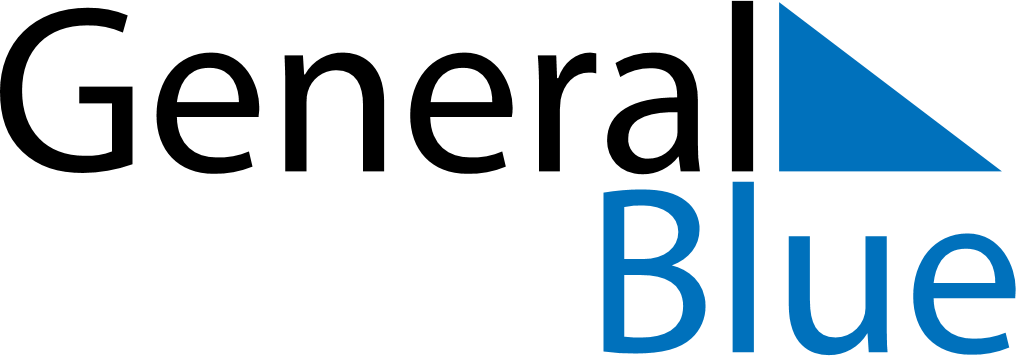 Canada 2030 HolidaysCanada 2030 HolidaysDATENAME OF HOLIDAYJanuary 1, 2030TuesdayNew Year’s DayFebruary 2, 2030SaturdayGroundhog DayFebruary 14, 2030ThursdayValentine’s DayMarch 17, 2030SundaySt. Patrick’s DayApril 19, 2030FridayGood FridayApril 21, 2030SundayEaster SundayMay 12, 2030SundayMother’s DayMay 20, 2030MondayVictoria DayJune 16, 2030SundayFather’s DayJuly 1, 2030MondayCanada DayAugust 5, 2030MondayCivic HolidaySeptember 2, 2030MondayLabour DaySeptember 30, 2030MondayNational Day for Truth and ReconciliationOctober 14, 2030MondayThanksgivingOctober 31, 2030ThursdayHalloweenNovember 11, 2030MondayRemembrance DayDecember 25, 2030WednesdayChristmas DayDecember 26, 2030ThursdayBoxing Day